Mill Hill Primary Academy 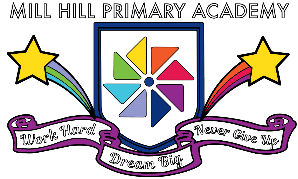 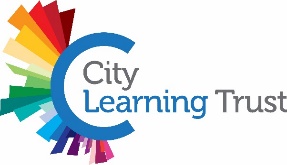 Long Term Plan - Reception2023-2024Areas of LearningAreas of LearningAutumn 1Autumn 2Spring 1 & 2Summer 1Summer 2Areas of LearningAreas of LearningTopic: Planes, trains and automobilesSubject Driver: UW – past and present, Enquiry question: Are we nearly there yet?End point: To be able to talk about different types of transport and who my use them.Topic: Planes, trains and automobilesSubject Driver: UW – past and present, Enquiry question: Are we nearly there yet?End point: To be able to talk about different types of transport and who my use them.Topic: The world and beyondSubject Driver: UW – past and present and the natural worldEnquiry Question: What is outside my window?End point: to learn about the world around them and beyond into spaceTopic: All creatures great and smallSubject Driver: UOW, the natural world, Enquiry Question: I wonder who lives in the wild?End point: To be able to talk about the different places animals live and to be able to categorise them Topic: All creatures great and smallSubject Driver: UOW, the natural world, Enquiry Question: I wonder who lives in the wild?End point: To be able to talk about the different places animals live and to be able to categorise them LiteracyWord ReadingHave favourite books and seeks them out to share with an adult or another childRepeats words and phrases from familiar storiesWe read English text from left to right and top to bottom The names of different parts of a bookNotice print such as the first letter of their name or familiar logoSpot and suggest rhymesCount of clap syllables in wordsRecognises words with the same initial soundRead individual letters by saying the sounds for themRead some common exception words (phase 2)Blend sounds into words, so that they can read short words made up of known letter-sound correspondencesRead some letter groups that each represent one sound and say sounds for themRead simple phrase made up of words with known letter sound correspondences Read common exception words matched to the school’s phonics programme – phase 2/3Read simple sentences made up of words with known letter-sound correspondencesSay a sound for each letter in the alphabet and at least 10 digraphsRead words consistent with their phonics knowledge by sound-blendingRead aloud simple sentences and books that are consistent with their phonic knowledge, including some common exception words. LiteracyWritingMake marks on their picture to stand for their nameAdd some marks to their drawings, which they give meaning toUse some of their print and letter knowledge in their early writing – initial soundsWrite some or all of their nameWrite some letters accurately Form lower-case and capital letters correctlyRe-read what they have write to check that it makes senseSpell words by identifying the sounds and then writing the sounds with lettersWrite captions with words with known letter sound correspondencesWrite sentences with words with known letter sound correspondences Use a capital letter and a full stopForm most lower-case and capital letters correctlyWrite recognisable letters, most which are correctly formedSpell words by identifying sounds in them and representing the sounds with a letter or lettersWrite simple phrases and sentences that can be read by othersComprehension Enjoys and joins in with songs and rhymes, copying sounds, rhythm, tunes and tempoAsk questions about the book. Makes comments and shares their own ideas. Develop play around favourite stories using props Engage in extended conversations about stories, learning new vocabulary Re-read books to build up their confidence in word reading, their fluency and their understanding and enjoymentDemonstrate understanding of what has been read to them by retelling stories and narratives using their own words and recently introduced vocabulary Anticipate (where appropriate) key events in storiesUse and understand recently introduced vocabulary during discussions about stories, non-fiction, rhymes and poems and during role-playDemonstrate understanding of what has been read to them by retelling stories and narratives using their own words and recently introduced vocabulary Anticipate (where appropriate) key events in storiesUse and understand recently introduced vocabulary during discussions about stories, non-fiction, rhymes and poems and during role-playMathsNumberRecite numbers past 5Say one number for each item in orderFast recognition of up to 3 objects without having to count them individuallyExperiment with their own symbols and marks as well as numeralsCompares quantities using language: more than, fewer thanLink the number symbol with its cardinal number value Explore the composition of numbers to 5Subitise up to 5Explore the composition of numbers up to 10 Subitise up to 10Automatically recall number bonds for number 0-10Understand the one more than/one less than relationship between consecutive numbers Explore the composition of numbers up to 10 Subitise up to 10Automatically recall number bonds for number 0-10Understand the one more than/one less than relationship between consecutive numbers Have a deep understanding of number numbers to 10, including the composition of each numberSubitise (recognise quantities without counting) up to 5Automatically recall number bonds up to 5 and some number bonds to 10. Including double factsMathsNumerical PatternTalk about and explore 2D shapes using informal and mathematical language such as sides, straight, round Understand position through words alone with no pointing Continue, copy and create repeating patternsCompare length, weight and capacity Count objects, actions and sounds Count beyond 10Select, rotate and manipulate shapes in order to develop spatial reasoning skillsCompose and decompose shapes so that children recognise a shape can have other shapes in themTalk about and explore 3D using informal and mathematical language Verbally count beyond 20 recognising the pattern of the counting systemCompare quantities up to 10 in different contexts, recognising when one quantity is greater than, less than or the same as the other quantityExplore and represent patterns within numbers up to 10, including evens and odds, double facts and how quantities can be distributed equally Verbally count beyond 20 recognising the pattern of the counting systemCompare quantities up to 10 in different contexts, recognising when one quantity is greater than, less than or the same as the other quantityExplore and represent patterns within numbers up to 10, including evens and odds, double facts and how quantities can be distributed equally Personal, Social and Emotional DevelopmentSelf – regulation Talk about their feelings using words like happy, sad, angry and worried. Expresses their feelings and consider the feelings of othersIdentify and moderate their own feeling socially and emotionallyShow resilience and perseverance in the face of others Talk about their feelings using words like happy, sad, angry and worried. Expresses their feelings and consider the feelings of othersIdentify and moderate their own feeling socially and emotionallyShow resilience and perseverance in the face of others Express their feelings and consider the feelings of othersShow resilience and perseverance in the face of challengeIdentify and moderate their own feelings socially and emotionallyShow an understanding of their own feelings and those of others, and begin to regulate their behaviour accordingly Set and work towards simple goals, being able to wait for what they want and control their immediate impulses when appropriate Give focused attention to what the teacher say, responding appropriately even when engaged in activity and show an ability to follow instructions involving several ideas or actionsShow an understanding of their own feelings and those of others, and begin to regulate their behaviour accordingly Set and work towards simple goals, being able to wait for what they want and control their immediate impulses when appropriate Give focused attention to what the teacher say, responding appropriately even when engaged in activity and show an ability to follow instructions involving several ideas or actionsPersonal, Social and Emotional DevelopmentManaging SelfCan select and use activities and resources with helpShow more confidence in new social situationsBe more outgoing with unfamiliar peopleManage their own needsCan select and use activities and resources with helpShow more confidence in new social situationsBe more outgoing with unfamiliar peopleManage their own needsManage their own needsSee themselves as a valuable individualBe confident to try new activities and show independence, resilience and perseverance in the face of challengeExplain the reasons for rules, know right from wrong and try to behave accordinglyManage their own basic hygiene and personal needs including dressing, going to the toilet and understanding the importance of healthy food eatingBe confident to try new activities and show independence, resilience and perseverance in the face of challengeExplain the reasons for rules, know right from wrong and try to behave accordinglyManage their own basic hygiene and personal needs including dressing, going to the toilet and understanding the importance of healthy food eatingBuilding relationshipsPlay with one or more children, extending and elaborating play ideasHelp to find solutions to conflicts and rivalries Build constructive and respectful relationshipsThink about the perspectives of others Build constructive and respectful relationshipsThink about the perspectives of othersWork and play co-operatively and take turns with othersForm positive attachments to adults and friendships with peers Show sensitivity to their own and to others needsWork and play co-operatively and take turns with othersForm positive attachments to adults and friendships with peers Show sensitivity to their own and to others needsCommunication and LanguageListening, attention and understandingListen and respond to simple instructionListen to simple stories and understand what is happening, with the help of pictures Understand simple questions about ‘who’, ‘what’ and ‘where’ (but generally not ‘why’)Use a wider range of vocabularyUnderstand how to listen carefully and why listening is importantUnderstand ‘why’ questions like: “Why do you think the caterpillar got so fat?”Learn new vocabularyListen to and talk about selected non-fiction to develop a deep familiarity with new knowledge and vocabularyEngage in non-fiction booksListen to and talk about stories to build familiarity and understandingListen attentively and respond to what they hear with relevant questions, comments and actions when being read to and during whole class discussions and small group interactions.Make comments about what they have heard and ask questions to clarify their understandingHold conversation when engaged in back-and-forth exchanges with their teacher and peers.Listen and respond to simple instructionListen to simple stories and understand what is happening, with the help of pictures Understand simple questions about ‘who’, ‘what’ and ‘where’ (but generally not ‘why’)Communication and LanguageSpeakingSing a large repertoire of songsDevelop their communication, but may continue to have problems with irregular tenses and plurals, such as ‘runned’ for ‘ran’, ‘swimmed’ for ‘swam’Can start a conversation with an adult or a friend and continue it for many turnsUse new vocabulary through the dayAsk questions to find out more and to check they understand what has been said to them.Describe events in some detailArticulate their ideas and thoughts in well-formed sentencesUse talk to help work out problems and organise thinking and activities explain how things work and why they might happenParticipate in small group, class and one-to-one discussions, offering their own ideas, using recently introduced vocabularyOffer explanations for why things might happen, making use of recently introduced vocabulary from stories, non-fiction, rhymes and poems when appropriate.Express their ideas and feelings about their experiences using full sentences, including use of past, present and future tenses and making use of conjunctions, with modelling and support from their teacherSing a large repertoire of songsDevelop their communication, but may continue to have problems with irregular tenses and plurals, such as ‘runned’ for ‘ran’, ‘swimmed’ for ‘swam’Can start a conversation with an adult or a friend and continue it for many turnsPhysical DevelopmentGross Motor SkillsContinue to develop their movement, balancing, riding and ball skillsGo up steps and stairs or club up apparatus, using alternative feet Revise and refine fundamental movement skills they have already acquired – rolling, crawling, hopping, walking, skipping, climbingProgress towards a more fluent style of movingCombine different movements with ease and fluencyUse their core muscle strength to achieve a good posture when sitting at a table Confidently and safely use a range of large and small apparatus indoors and outdoors, alone or in a groupDevelop overall body-strength balance, co-ordination and agilityFurther develop and refine a range of ball skills including throwing, catching, kicking. Passing, batting and aimingDevelop the overall body strength, co-ordination, balance and agility needed to engage with future PE sessions including dance, gymnastics, sport and swimming Negotiate space and obstacles safely, with consideration for themselves and othersDemonstrate strength, balance and co-ordination when playingMove energetically such as running, jumping, dancing, hopping, skipping and climbingPhysical DevelopmentFine Motor SkillsStart to eat independently and learning how to use a knife and forkUse a comfortable grip with good control when holding pens and pencilsUse one handed tools and equipment Start to eat independently and learning how to use a knife and forkUse a comfortable grip with good control when holding pens and pencilsUse one handed tools and equipment Develop their small motor skills so that they can use a range of tools competently, safely and confidently.Develop the foundations of a handwriting style which is fast, accurate and efficient Hold a pencil effectively in preparation for fluent writing – using the tripod grip in almost all casesUse a range of small tools, including scissors, paintbrushes and cutleryBegin to show accuracy and care when drawing Understanding the WorldPast and presentBegin to make sense of their own life story and families historyTalk about the lives of the people around them and their role in societyBegin to make sense of their own life story and families historyTalk about the lives of the people around them and their role in societyKnow some similarities and difference between thing in the past and now, drawing on their experiences and what has been read in classUnderstand the past through settings, characters and events encountered in books read in class and storytellingKnow some similarities and difference between thing in the past and now, drawing on their experiences and what has been read in classUnderstand the past through settings, characters and events encountered in books read in class and storytellingKnow some similarities and difference between thing in the past and now, drawing on their experiences and what has been read in classUnderstand the past through settings, characters and events encountered in books read in class and storytellingUnderstanding the WorldPeople, Culture and communitiesShow interest in different occupationsContinue to develop positive attitudes about the differences between peopleKnow that there are different countries in the world and talk about the differences they have experienced of seen in photos Recognise that people have different beliefs and celebrate special times in different waysTalk about members of their immediate family and community Name and describe people who are familiar to themCompare and contrast characters from stories including figures from the past Recognise some similarities and differences between life in this country and life in other countriesUnderstand that some places are special to members of their communityDraws information from a simple map Describe their immediate environment using knowledge from observation discussion, stories, non-fiction text and mapsKnow some similarities and differences between different religious and cultural communities in this country, drawing on their experience and what has been read in class Explain some similarities and differences between life in this country and life in other countries, drawing on knowledge from stories, texts and mapsDescribe their immediate environment using knowledge from observation discussion, stories, non-fiction text and mapsKnow some similarities and differences between different religious and cultural communities in this country, drawing on their experience and what has been read in class Explain some similarities and differences between life in this country and life in other countries, drawing on knowledge from stories, texts and mapsUnderstanding the WorldThe Natural WorldTalk about the difference between materials and changes they noticeUse all of their sense in hands on exploration of the natural world Describe what they see, hear and feel whist outsideUnderstand the effect of changing seasons on the natural world around themRecognise some environments that are different to the one in which they liveExplore the natural world around them, making observations and drawing pictures of animals and plantsKnow some similarities and differences between the natural world around them and contrasting environments, drawing on their experiences and what has been read in classUnderstand some important processes and changes in the natural world around them, including the seasons and changing states of matterExplore the natural world around them, making observations and drawing pictures of animals and plantsKnow some similarities and differences between the natural world around them and contrasting environments, drawing on their experiences and what has been read in classUnderstand some important processes and changes in the natural world around them, including the seasons and changing states of matterExpressive Arts and DesignCreating with materialsExplore different materials freely, in order to develop their ideas about how to use them and what to make.Join different materials and explore different textures.Use drawing to represent ideas like movement or loud noises.Explore colour and colour-mixing.Explore different materials freely, in order to develop their ideas about how to use them and what to make.Join different materials and explore different textures.Use drawing to represent ideas like movement or loud noises.Explore colour and colour-mixing.Explore, use and refine a variety of artistic effects to express their ideas and feelings.Create collaboratively sharing ideas, resources and skills.Safely use and explore a variety of materials, tools and techniques, experimenting with colour, design, texture, form and function,Share their creations, explaining the process they have used.Make use of props and materials when role playing characters in narratives and stories.Safely use and explore a variety of materials, tools and techniques, experimenting with colour, design, texture, form and function,Share their creations, explaining the process they have used.Make use of props and materials when role playing characters in narratives and stories.Expressive Arts and DesignBeing imaginative and expressive Take part in simple pretend play, using an object to represent something else even though they are not similar.Remember and sing entire songsPlay instruments with increasing control to express feelings and ideas.Take part in simple pretend play, using an object to represent something else even though they are not similar.Remember and sing entire songsPlay instruments with increasing control to express feelings and ideas.Listen attentively, move to and talk about music, expressing their feelings and responses.Develop storylines in their pretend play.Sing in a group or on their own, increasingly matching the pitch and following the melody.Invent, adapt and recount narratives and stories with peers and their teachers.Sing a range of well-known nursery rhymes and songs.Perform songs, rhymes, poems and stories with others, and (when appropriate) try to move in time with music.Invent, adapt and recount narratives and stories with peers and their teachers.Sing a range of well-known nursery rhymes and songs.Perform songs, rhymes, poems and stories with others, and (when appropriate) try to move in time with music.